ORGANIZANUniversidad de Jaén (LOGO)Estructura de Investigación SEJ-11-2019Área de Derecho Constitucional, Departamento de Derecho PúblicoFacultad de Ciencias Sociales y JurídicasEsta actividad ha recibido una subvención de la Secretaría General de Política deDefensa del Ministerio de Defensa.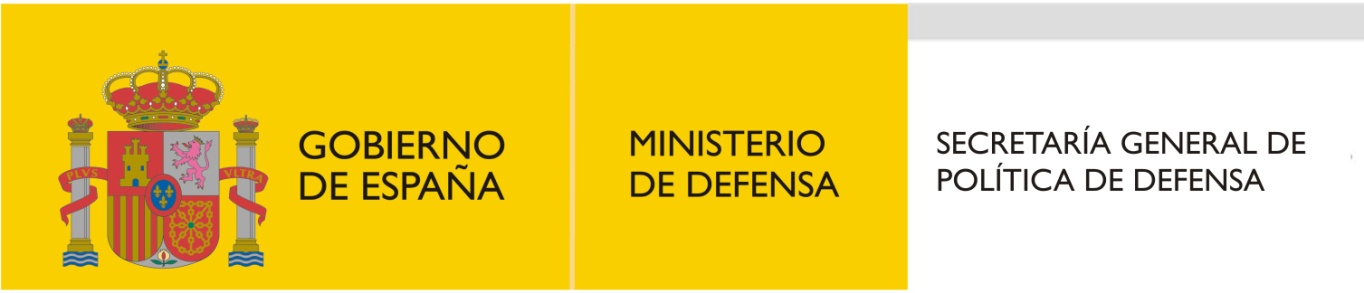 COLABORANADEDEJA (Asociación de Estudiantes de Derecho de Jaén)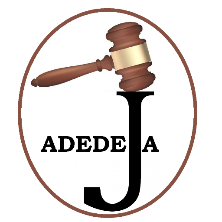 Programa de Formación Complementaria (FoCO Generación UJA)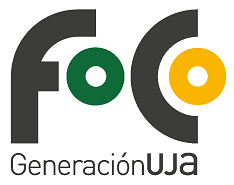 Proyecto I+D financiado por el Ministerio de Ciencia, Innovación y Universidades “Seguridad pública, seguridad privada y derechos fundamentales” (Ref. RTI2018-098405-B-100)ACTIVIDAD AVALADA POR LA ASOCIACIÓN DE CONSTITUCIONALISTA DE ESPAÑA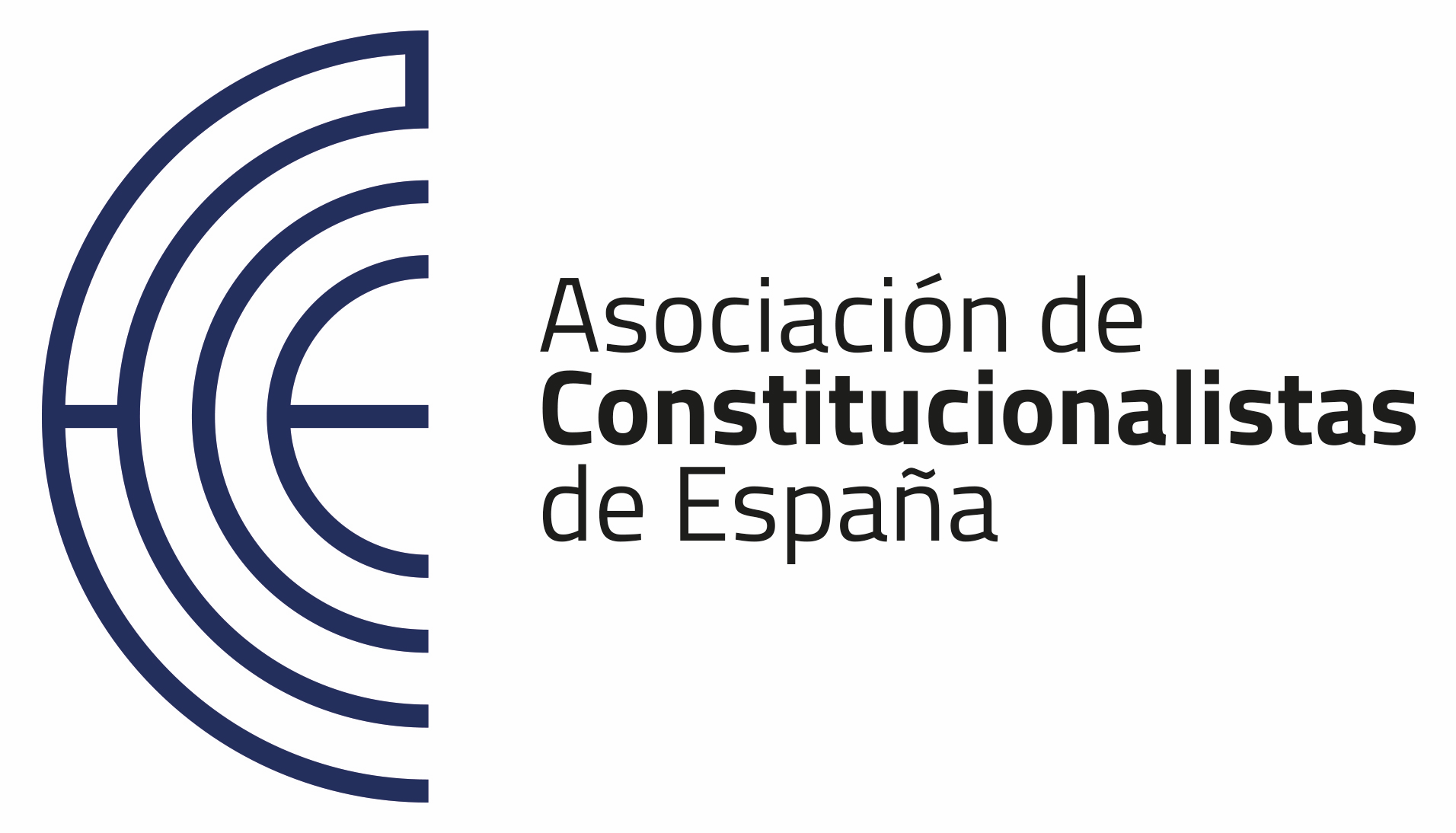 SECRETARIA TÉCNICA (mfs00026@red.ujaen.es)Miguel Fernández Sola  María Zamora Jiménez22 DE OCTUBRE 2020, jueves9,30 horas INAUGURACIÓN: Autoridades académicas y militares10,00 horasCONFERENCIA INAUGURAL: Dr. D. Miguel Ángel BALLESTEROS MARTINDirector del Departamento de Seguridad Nacional, Gral. de Brigada de Artillería“El terrorismo como estrategia asimétrica: su evolución”22 DE OCTUBRE 2020, jueves9,30 horas INAUGURACIÓN: Autoridades académicas y militares10,00 horasCONFERENCIA INAUGURAL: Dr. D. Miguel Ángel BALLESTEROS MARTINDirector del Departamento de Seguridad Nacional, Gral. de Brigada de Artillería“El terrorismo como estrategia asimétrica: su evolución”22 DE OCTUBRE 2020, jueves9,30 horas INAUGURACIÓN: Autoridades académicas y militares10,00 horasCONFERENCIA INAUGURAL: Dr. D. Miguel Ángel BALLESTEROS MARTINDirector del Departamento de Seguridad Nacional, Gral. de Brigada de Artillería“El terrorismo como estrategia asimétrica: su evolución”22 DE OCTUBRE 2020, jueves9,30 horas INAUGURACIÓN: Autoridades académicas y militares10,00 horasCONFERENCIA INAUGURAL: Dr. D. Miguel Ángel BALLESTEROS MARTINDirector del Departamento de Seguridad Nacional, Gral. de Brigada de Artillería“El terrorismo como estrategia asimétrica: su evolución”22 DE OCTUBRE 2020, jueves9,30 horas INAUGURACIÓN: Autoridades académicas y militares10,00 horasCONFERENCIA INAUGURAL: Dr. D. Miguel Ángel BALLESTEROS MARTINDirector del Departamento de Seguridad Nacional, Gral. de Brigada de Artillería“El terrorismo como estrategia asimétrica: su evolución”22 DE OCTUBRE 2020, jueves9,30 horas INAUGURACIÓN: Autoridades académicas y militares10,00 horasCONFERENCIA INAUGURAL: Dr. D. Miguel Ángel BALLESTEROS MARTINDirector del Departamento de Seguridad Nacional, Gral. de Brigada de Artillería“El terrorismo como estrategia asimétrica: su evolución”11,00-13,00 horas    PANEL I: “El papel de las Centrales de Inteligencia en la lucha contra el terrorismo y su coordinación”Coordina: Luis Javier GUTIÉRREZ JEREZCatedrático de Derecho Civil, (Universidad de Jaén)11,00-13,00 horas    PANEL I: “El papel de las Centrales de Inteligencia en la lucha contra el terrorismo y su coordinación”Coordina: Luis Javier GUTIÉRREZ JEREZCatedrático de Derecho Civil, (Universidad de Jaén)11,00-13,00 horas    PANEL I: “El papel de las Centrales de Inteligencia en la lucha contra el terrorismo y su coordinación”Coordina: Luis Javier GUTIÉRREZ JEREZCatedrático de Derecho Civil, (Universidad de Jaén)11,00-13,00 horas    PANEL I: “El papel de las Centrales de Inteligencia en la lucha contra el terrorismo y su coordinación”Coordina: Luis Javier GUTIÉRREZ JEREZCatedrático de Derecho Civil, (Universidad de Jaén)11,00-13,00 horas    PANEL I: “El papel de las Centrales de Inteligencia en la lucha contra el terrorismo y su coordinación”Coordina: Luis Javier GUTIÉRREZ JEREZCatedrático de Derecho Civil, (Universidad de Jaén)11,00-13,00 horas    PANEL I: “El papel de las Centrales de Inteligencia en la lucha contra el terrorismo y su coordinación”Coordina: Luis Javier GUTIÉRREZ JEREZCatedrático de Derecho Civil, (Universidad de Jaén)Antonio ROMERO LOSADA Gral. de DivisiónDirector del Centro de Inteligencia de las Fuerzas Armadas (CIFAS)Antonio ROMERO LOSADA Gral. de DivisiónDirector del Centro de Inteligencia de las Fuerzas Armadas (CIFAS)Miguel REVENGA SÁNCHEZ Catedrático de Derecho Constitucional(Universidad de Cádiz)«Control de las Centrales de Inteligencia»Miguel REVENGA SÁNCHEZ Catedrático de Derecho Constitucional(Universidad de Cádiz)«Control de las Centrales de Inteligencia»Ciro SBAILÒ Catedrático de Derecho Constitucional (Roma, Università Internazionale)«La reforma de la comunidad de inteligencia en España (2002) e Italia (2007): análisis comparativo y perspectivas de colaboración en el reciente escenario geopolítico mediterráneo»Ciro SBAILÒ Catedrático de Derecho Constitucional (Roma, Università Internazionale)«La reforma de la comunidad de inteligencia en España (2002) e Italia (2007): análisis comparativo y perspectivas de colaboración en el reciente escenario geopolítico mediterráneo»13,00 horasCONFERENCIA INTERMEDIA:Dra. Dña. Sefa RIDAURA MARTINEZCatedrática de Derecho Constitucional (Universidad de Valencia)«Seguridad privada y seguridad pública: la necesaria colaboración en materia de terrorismo»13,00 horasCONFERENCIA INTERMEDIA:Dra. Dña. Sefa RIDAURA MARTINEZCatedrática de Derecho Constitucional (Universidad de Valencia)«Seguridad privada y seguridad pública: la necesaria colaboración en materia de terrorismo»13,00 horasCONFERENCIA INTERMEDIA:Dra. Dña. Sefa RIDAURA MARTINEZCatedrática de Derecho Constitucional (Universidad de Valencia)«Seguridad privada y seguridad pública: la necesaria colaboración en materia de terrorismo»13,00 horasCONFERENCIA INTERMEDIA:Dra. Dña. Sefa RIDAURA MARTINEZCatedrática de Derecho Constitucional (Universidad de Valencia)«Seguridad privada y seguridad pública: la necesaria colaboración en materia de terrorismo»13,00 horasCONFERENCIA INTERMEDIA:Dra. Dña. Sefa RIDAURA MARTINEZCatedrática de Derecho Constitucional (Universidad de Valencia)«Seguridad privada y seguridad pública: la necesaria colaboración en materia de terrorismo»13,00 horasCONFERENCIA INTERMEDIA:Dra. Dña. Sefa RIDAURA MARTINEZCatedrática de Derecho Constitucional (Universidad de Valencia)«Seguridad privada y seguridad pública: la necesaria colaboración en materia de terrorismo»16,00-18,00 horas    PANEL II: “Espacios comunes globales: internet y nuevas tecnologías”Coordina: María José CARAZO LIÉBANAProfesora Titular de Derecho Constitucional(Universidad de Jaén)16,00-18,00 horas    PANEL II: “Espacios comunes globales: internet y nuevas tecnologías”Coordina: María José CARAZO LIÉBANAProfesora Titular de Derecho Constitucional(Universidad de Jaén)16,00-18,00 horas    PANEL II: “Espacios comunes globales: internet y nuevas tecnologías”Coordina: María José CARAZO LIÉBANAProfesora Titular de Derecho Constitucional(Universidad de Jaén)16,00-18,00 horas    PANEL II: “Espacios comunes globales: internet y nuevas tecnologías”Coordina: María José CARAZO LIÉBANAProfesora Titular de Derecho Constitucional(Universidad de Jaén)16,00-18,00 horas    PANEL II: “Espacios comunes globales: internet y nuevas tecnologías”Coordina: María José CARAZO LIÉBANAProfesora Titular de Derecho Constitucional(Universidad de Jaén)16,00-18,00 horas    PANEL II: “Espacios comunes globales: internet y nuevas tecnologías”Coordina: María José CARAZO LIÉBANAProfesora Titular de Derecho Constitucional(Universidad de Jaén)Federico AZNAR FERNÁNDEZ-MONTESINOSCapitán de Fragata«Terrorismo, narración y nuevas tecnologías»Rosario SERRA CRISTOBALCatedrático de Derecho Constitucional(Universidad de Valencia)«El control de los mensajes terroristas en internet»Rosario SERRA CRISTOBALCatedrático de Derecho Constitucional(Universidad de Valencia)«El control de los mensajes terroristas en internet»Arianna VEDASCHICatedrática de Derecho Público Comparado(Universitá Bocconi di Milano)«Inteligencia artificial y machine learning en las medidas antiterroristas»Arianna VEDASCHICatedrática de Derecho Público Comparado(Universitá Bocconi di Milano)«Inteligencia artificial y machine learning en las medidas antiterroristas»18,30-20,30 horas PANELIII: “El papel de las Fuerzas Armadas en la lucha contra el terrorismo y su coordinación con otros Estados”Coordina: Miguel GARCÍA GUINDOProfesor Titular de Ciencia Política (Universidad de Granada)18,30-20,30 horas PANELIII: “El papel de las Fuerzas Armadas en la lucha contra el terrorismo y su coordinación con otros Estados”Coordina: Miguel GARCÍA GUINDOProfesor Titular de Ciencia Política (Universidad de Granada)18,30-20,30 horas PANELIII: “El papel de las Fuerzas Armadas en la lucha contra el terrorismo y su coordinación con otros Estados”Coordina: Miguel GARCÍA GUINDOProfesor Titular de Ciencia Política (Universidad de Granada)18,30-20,30 horas PANELIII: “El papel de las Fuerzas Armadas en la lucha contra el terrorismo y su coordinación con otros Estados”Coordina: Miguel GARCÍA GUINDOProfesor Titular de Ciencia Política (Universidad de Granada)Pedro MERINO CASTRO, Tte. Coronel Guardia Civil Asesor del Departamento de Seguridad Nacional Giancarlo SCALESE Catedrático de Derecho Internacional Público(Università di Cassino e del Lazio Meridionale)Juan Manuel DE FARAMIÑAN DE GILBERTCatedrático Emérito de Derecho Internacional Público(Universidad de Jaén)23 DE OCTUBRE  10,30 horas PANEL IV: “El papel de las Fuerzas de Seguridad en materia terrorista y su coordinación con los distintos cuerpos”Coordina: Jorge LOZANO MIRALLESCatedrático de Derecho Constitucional Universidad de Jaén23 DE OCTUBRE  10,30 horas PANEL IV: “El papel de las Fuerzas de Seguridad en materia terrorista y su coordinación con los distintos cuerpos”Coordina: Jorge LOZANO MIRALLESCatedrático de Derecho Constitucional Universidad de Jaén23 DE OCTUBRE  10,30 horas PANEL IV: “El papel de las Fuerzas de Seguridad en materia terrorista y su coordinación con los distintos cuerpos”Coordina: Jorge LOZANO MIRALLESCatedrático de Derecho Constitucional Universidad de Jaén23 DE OCTUBRE  10,30 horas PANEL IV: “El papel de las Fuerzas de Seguridad en materia terrorista y su coordinación con los distintos cuerpos”Coordina: Jorge LOZANO MIRALLESCatedrático de Derecho Constitucional Universidad de JaénManuel NAVARRETE PANIAGUA Gral. de la Guardia Civil Director del Centro de Inteligencia contra el Terrorismo José Julio FERNÁNDEZ RODRÍGUEZProfesor Titular de Derecho Constitucional y Director del Centro de Estudios de Seguridad (CESEG) (Universidad de Santiago de Compostela)Fulvio PASTORECatedrático de Derecho Constitucional(Università di Napoli, Federico II)12,30 horasCONFERENCIA DE CLAUSURA: 23 DE OCTUBREDr. D. JUAN ANTONIO MOLINER GONZÁLEZ (General de División del Ejército del Aire) (Profesor del Instituto Universitario Gral. Gutiérrez Mellado, Investigación sobre la Paz, Seguridad y Defensa)“La Estrategia Nacional contra el Terrorismo 2019 y el papel de las Fuerzas Armadas”PRESENTACIÓN LIBROS17,30 HORAS-Código de Seguridad Nacional, editado por el BOE, 2020Autores: Jorge Lozano Miralles y María José Carazo Liébana HORAS -Libro de las Actas del XVII Congreso de Asociación de Constitucionalistas de España, celebrado en Santiago de Compostela el 4-5 abril 2019 con el título Seguridad y libertad en el sistema democrático, Tirant Lo Blanch, Valencia, 2020